PARES CINEMATICOS:Según su superficie de contacto:Par superior (lineal o puntual)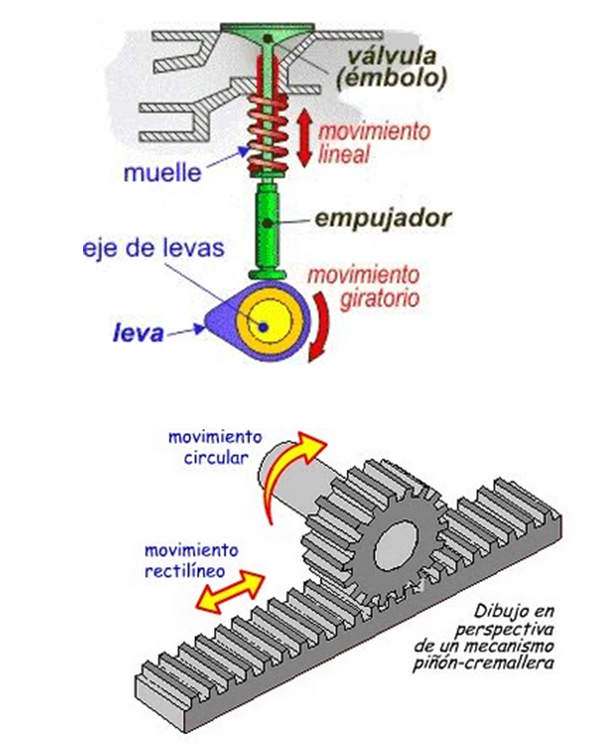 Par inferior (superficial)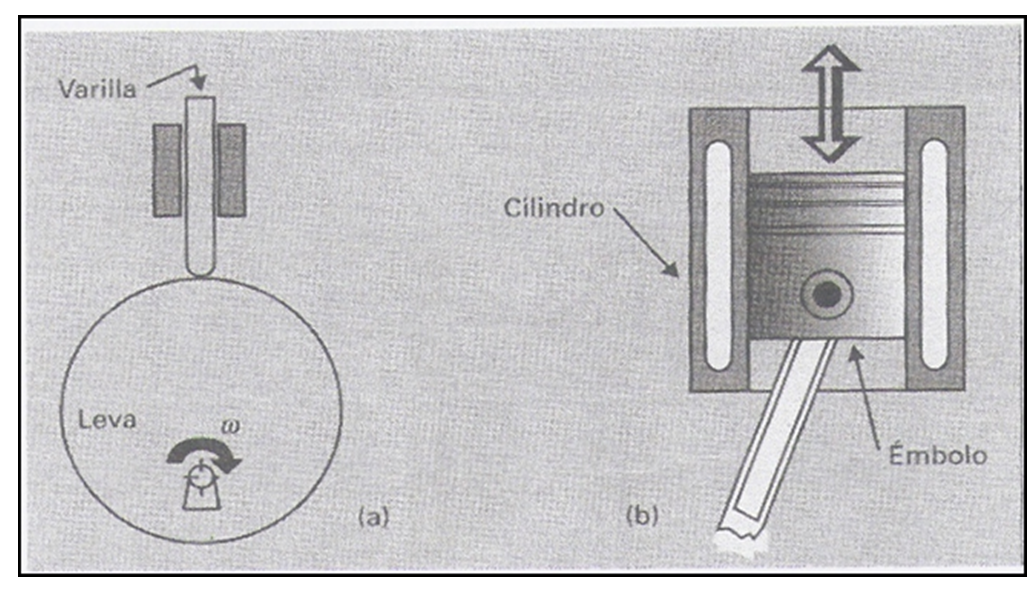 Según su movimiento relativo entre sus puntos:De Primer Grado o lineal (Prismatico, rotación y helicoidal)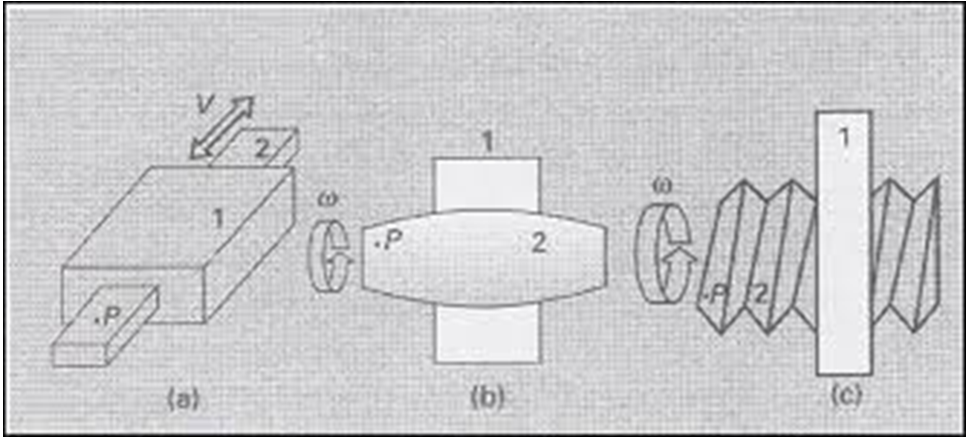 De Segundo Grado: cualquier punto describe una superficie. (Plano, cilindrico y Esferico)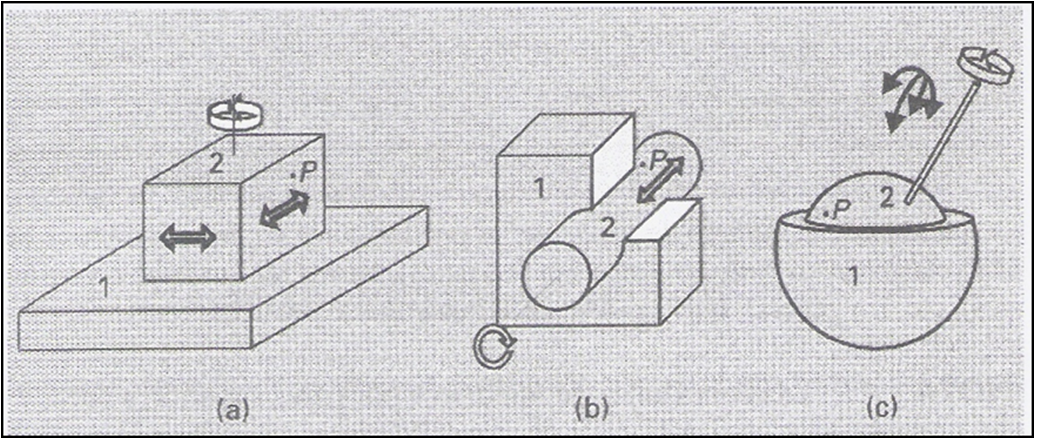 De Tercer grado (Espacial)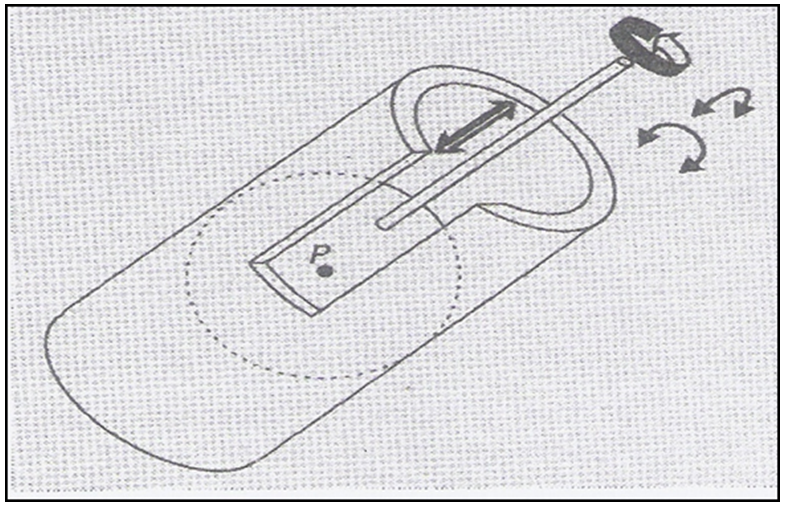 Según su tipo de rozamiento:Par de deslizamiento (cilindro-piston)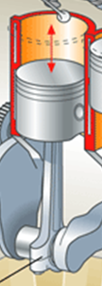 Par de rodadura (rueda de ferrocarril)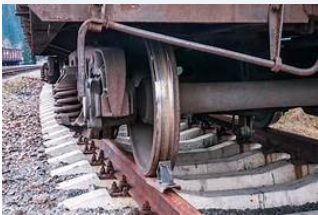 Par con pivotamiento (rotula de automóvil)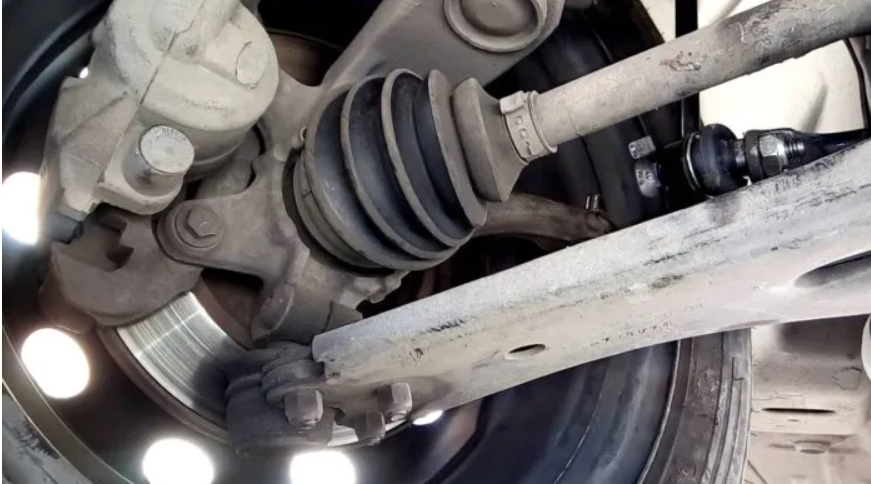 Atendiendo a su grado de libertad: (I, II, III, IV, V )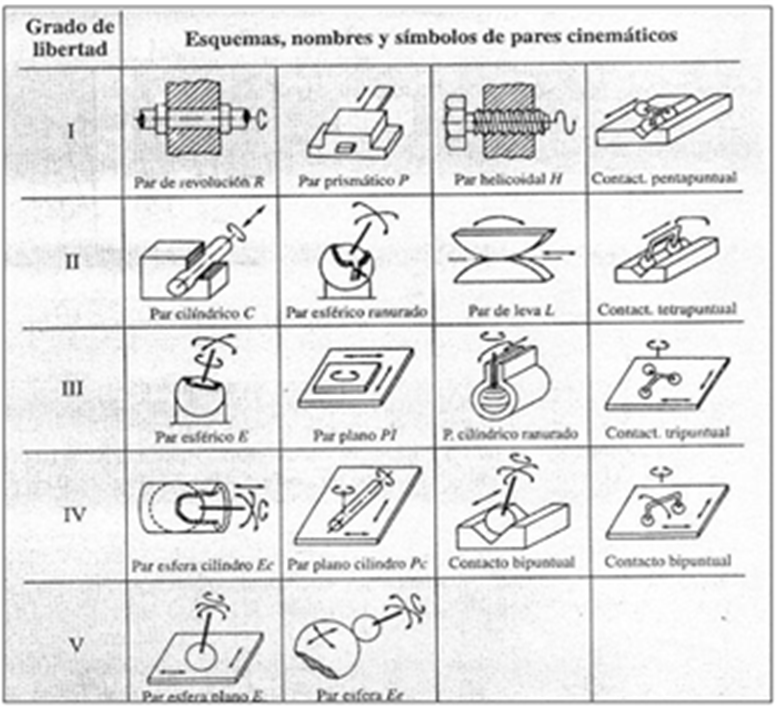 ESLABON: TIENE 3 CLASIFICACIONES: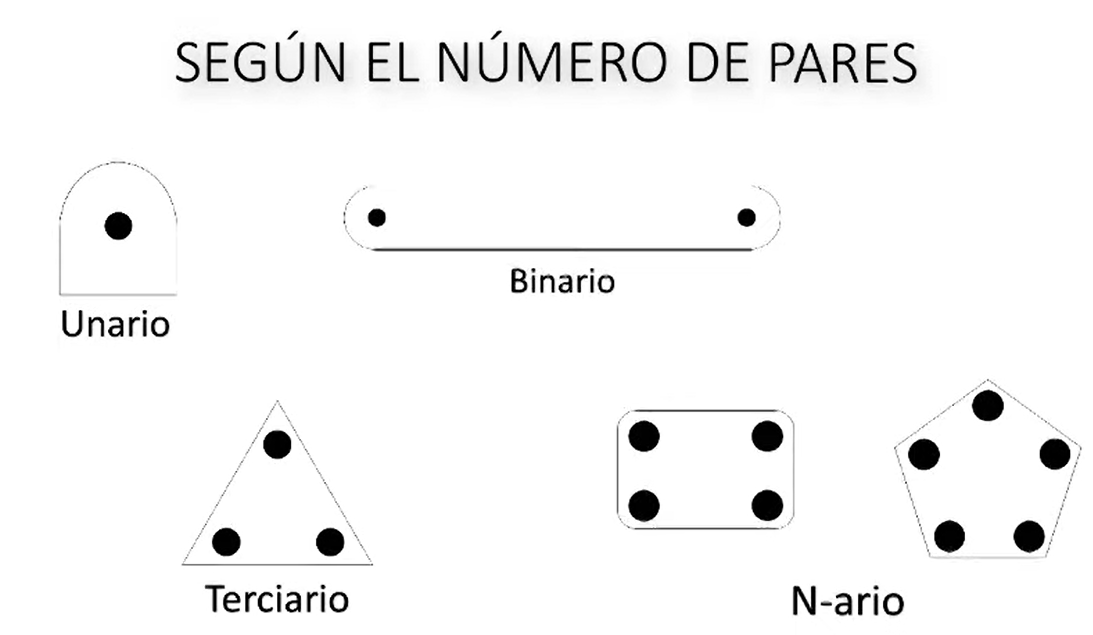 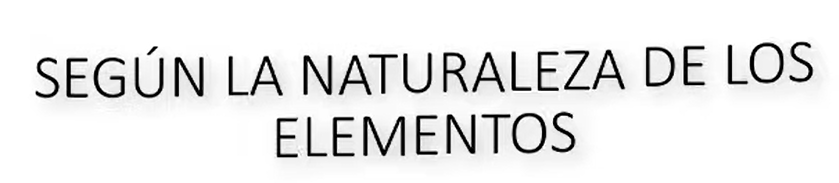 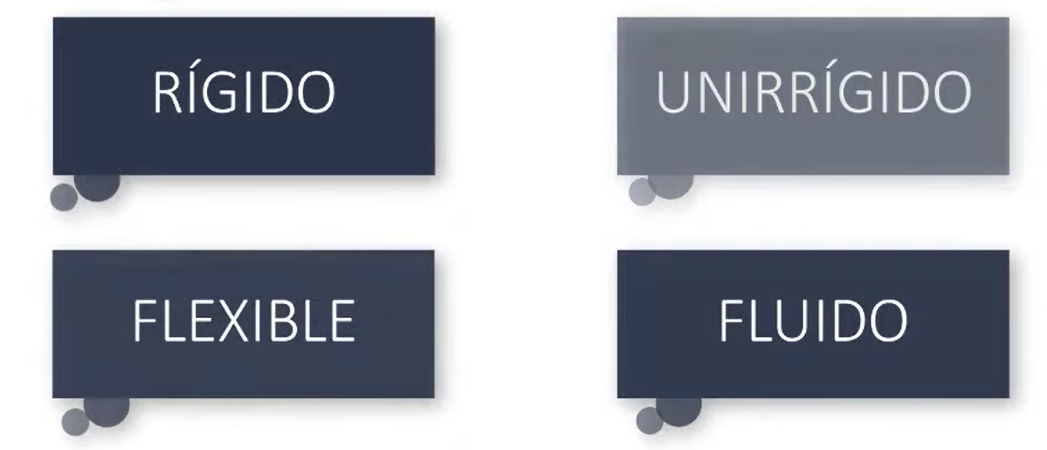 3)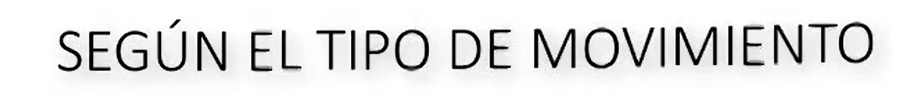 MANIVELABALANCINBIELADESLIZADERA O CORREDERA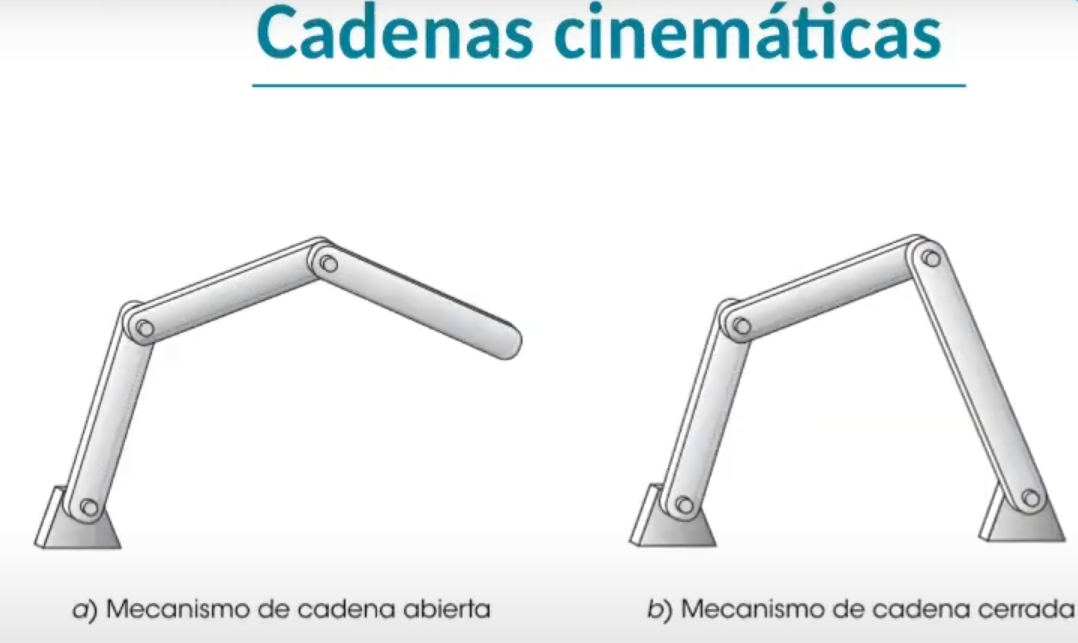 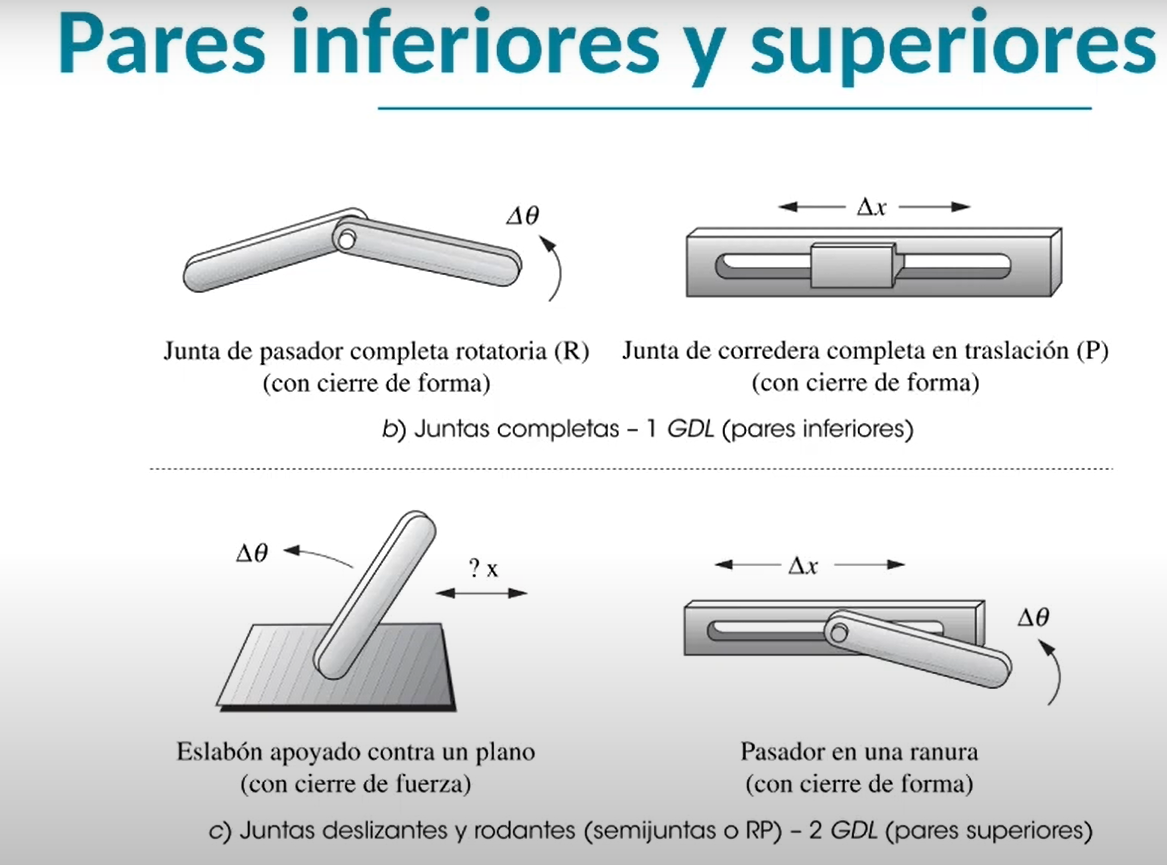 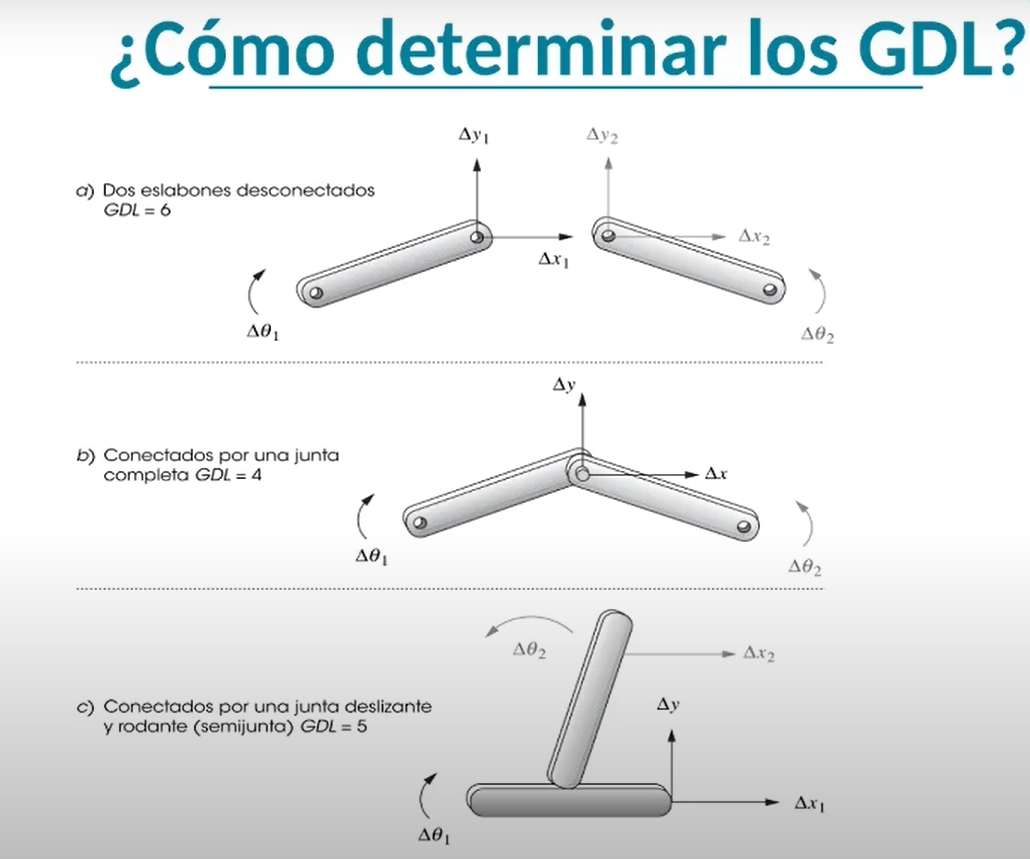 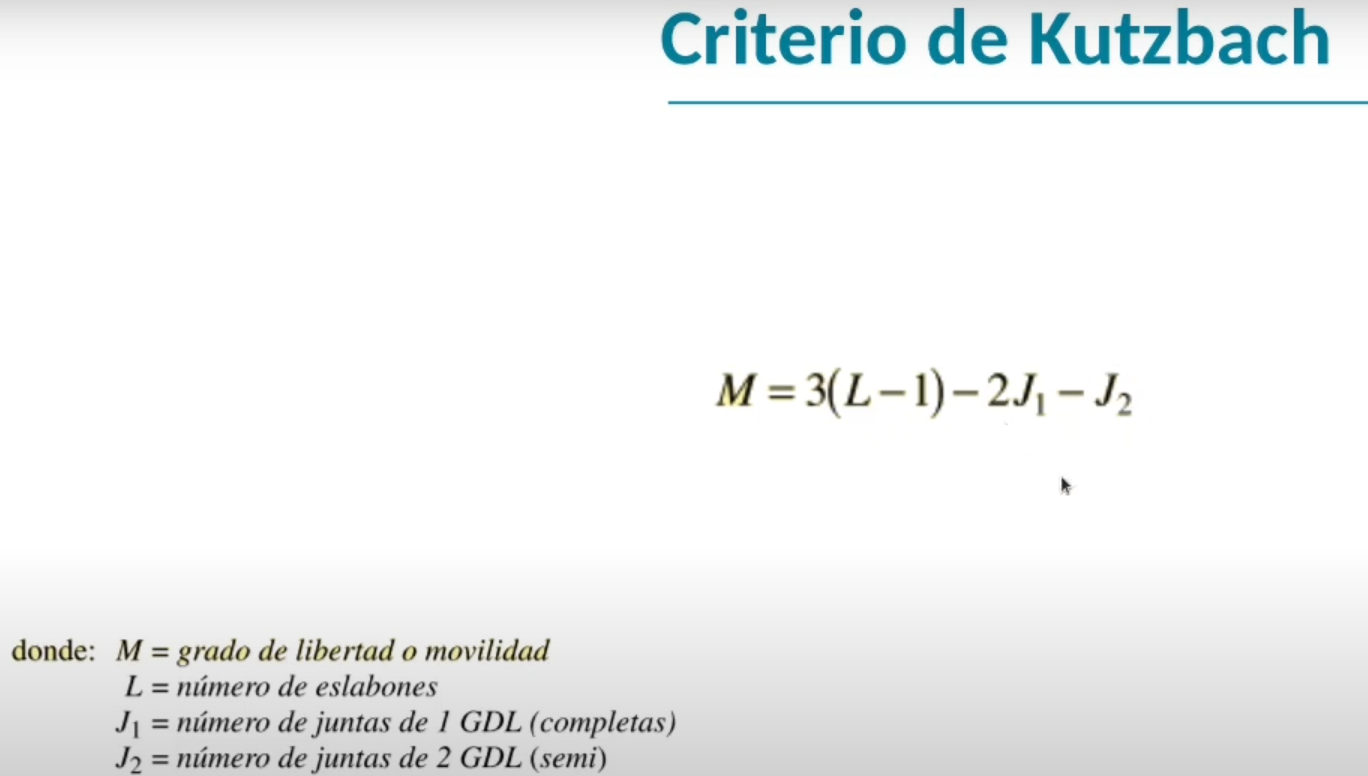 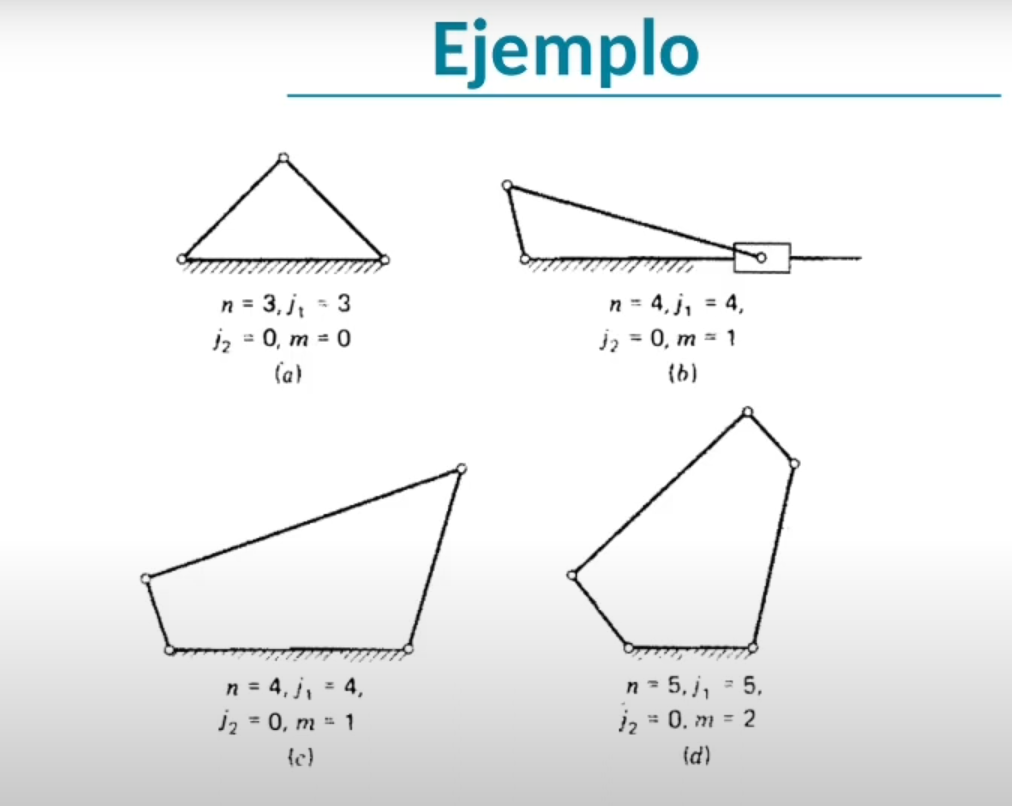 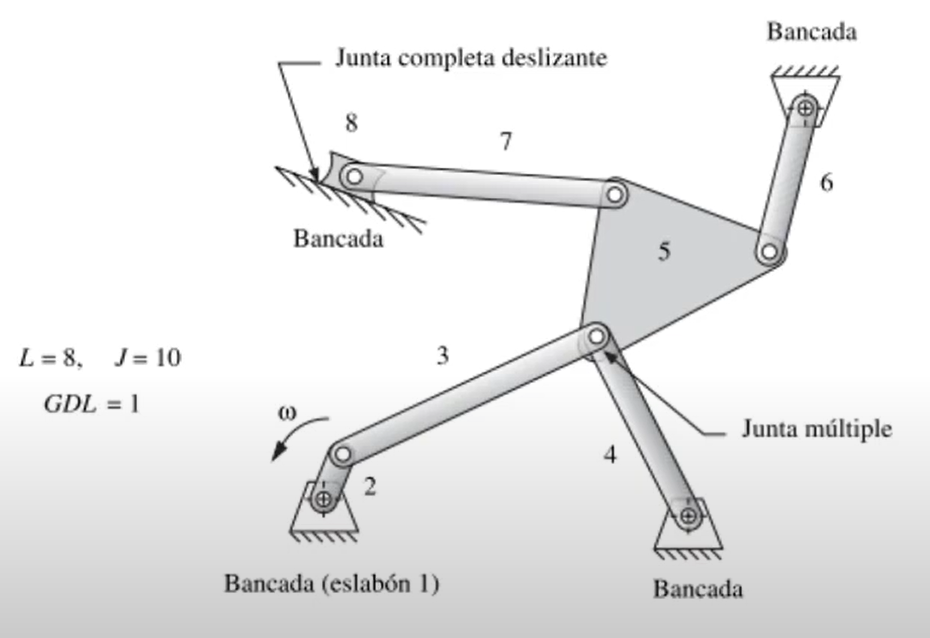 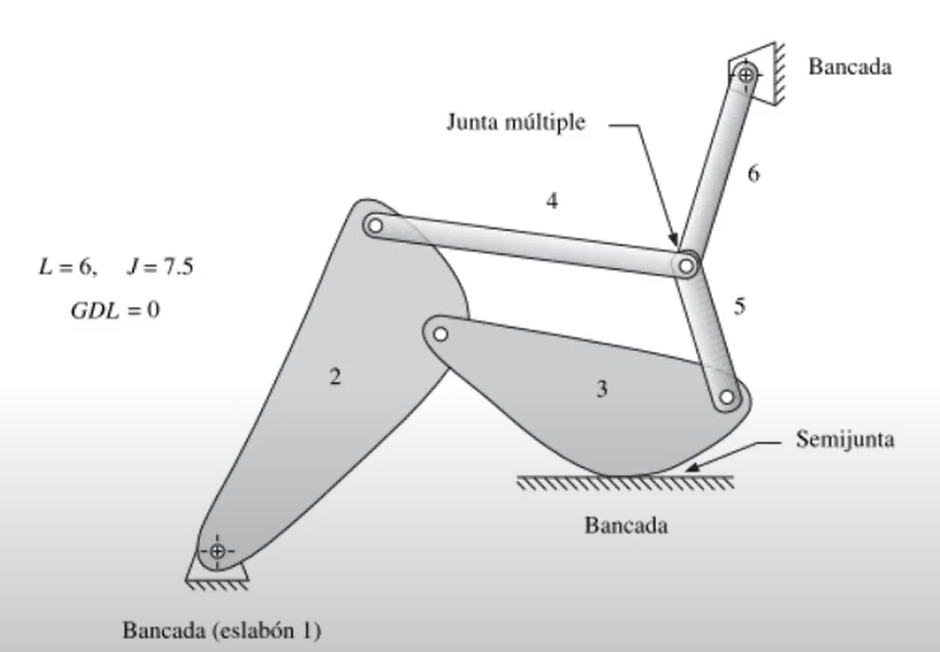 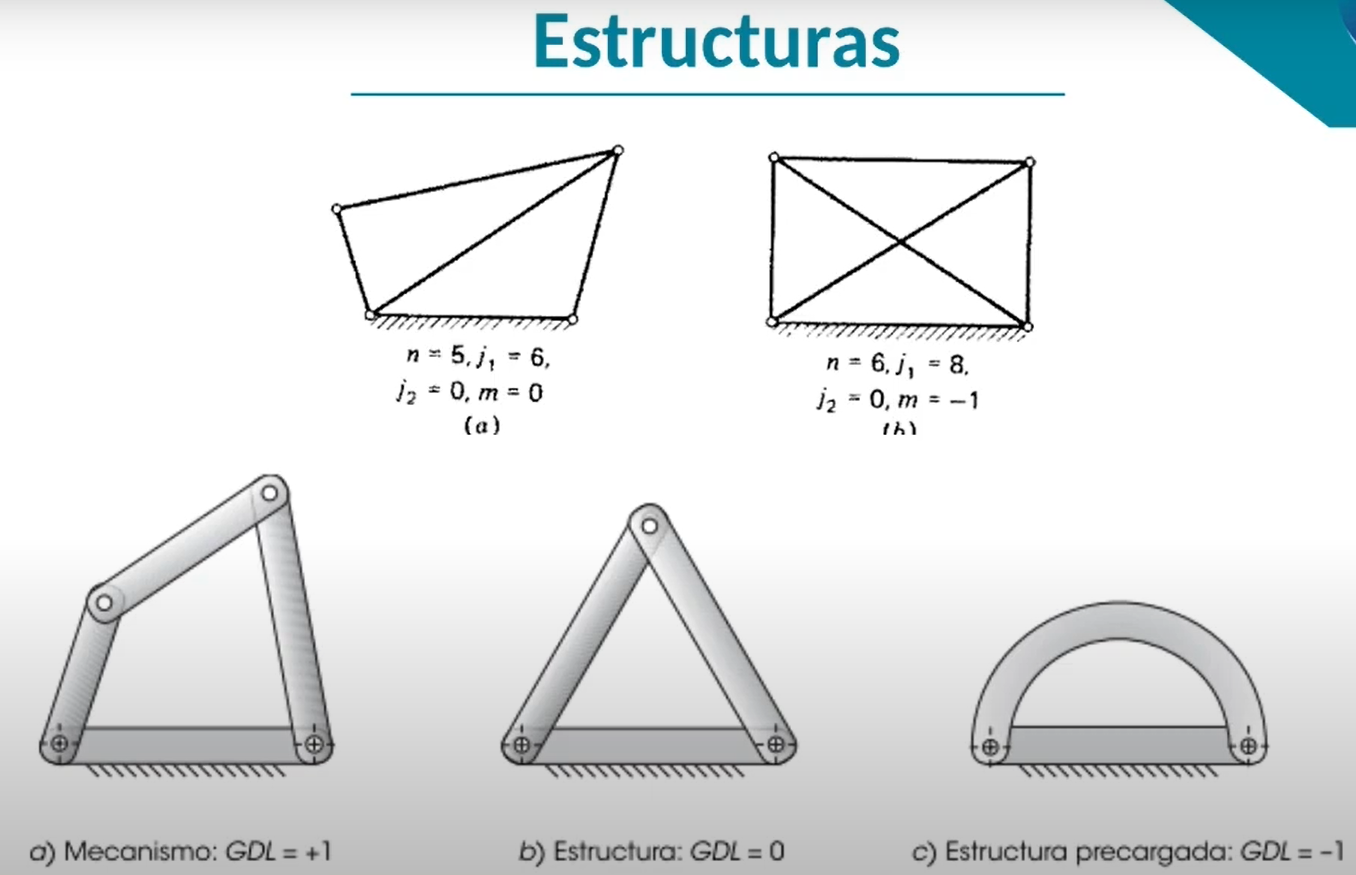 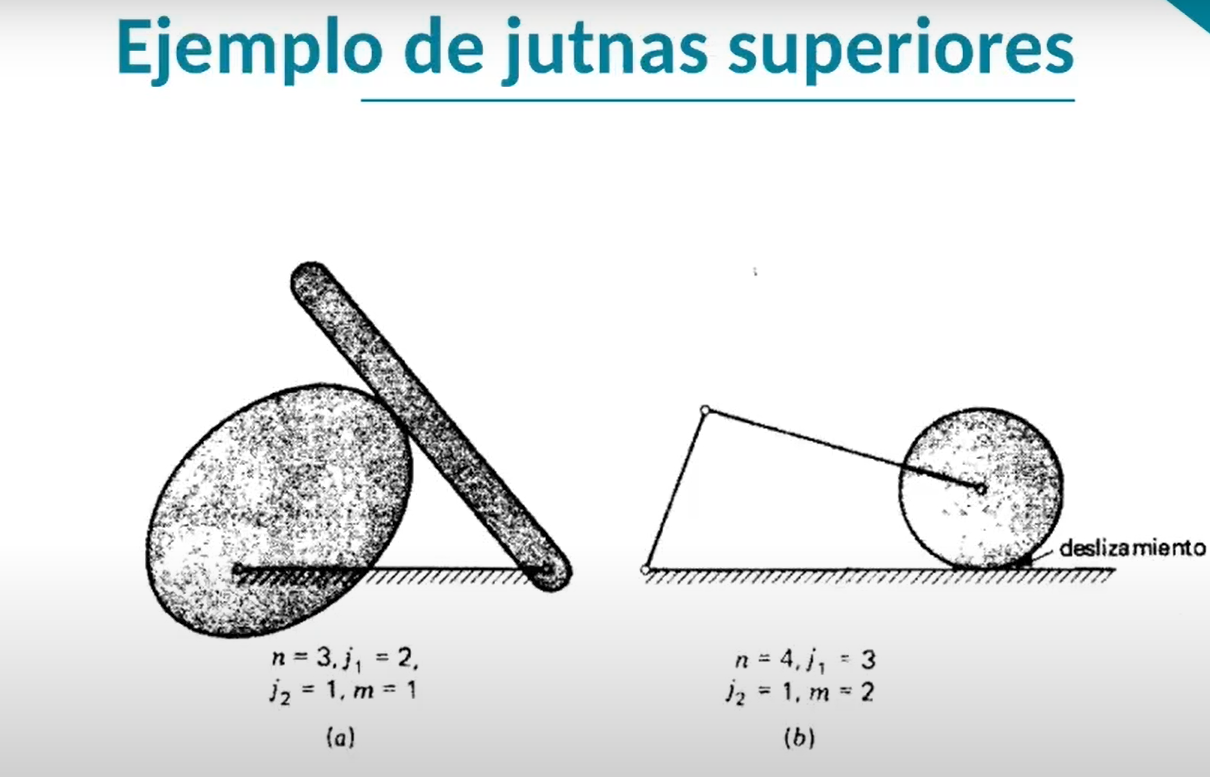         LEVA – SEGUIDOR                          EJEMPLOS A RESOLVER:A)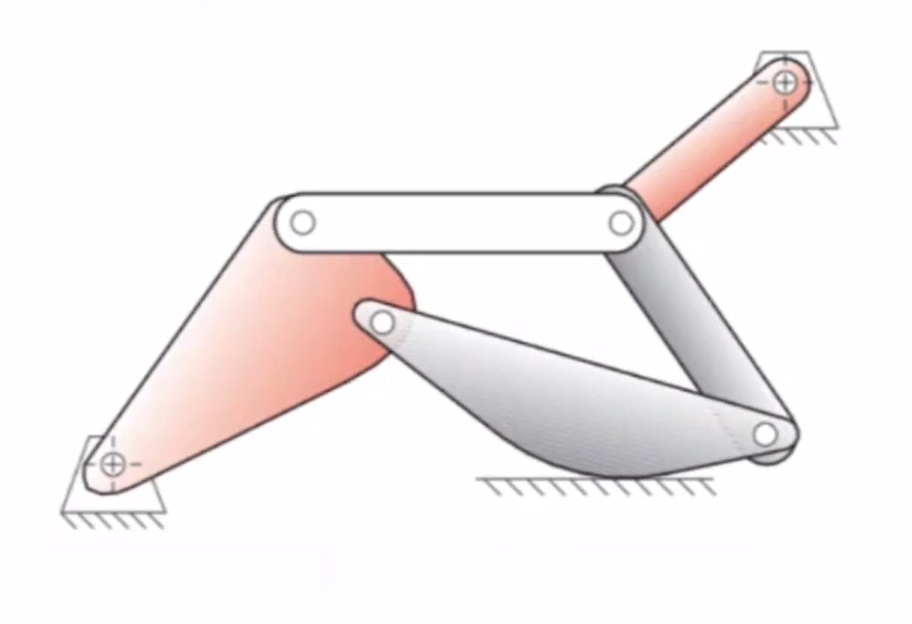 B)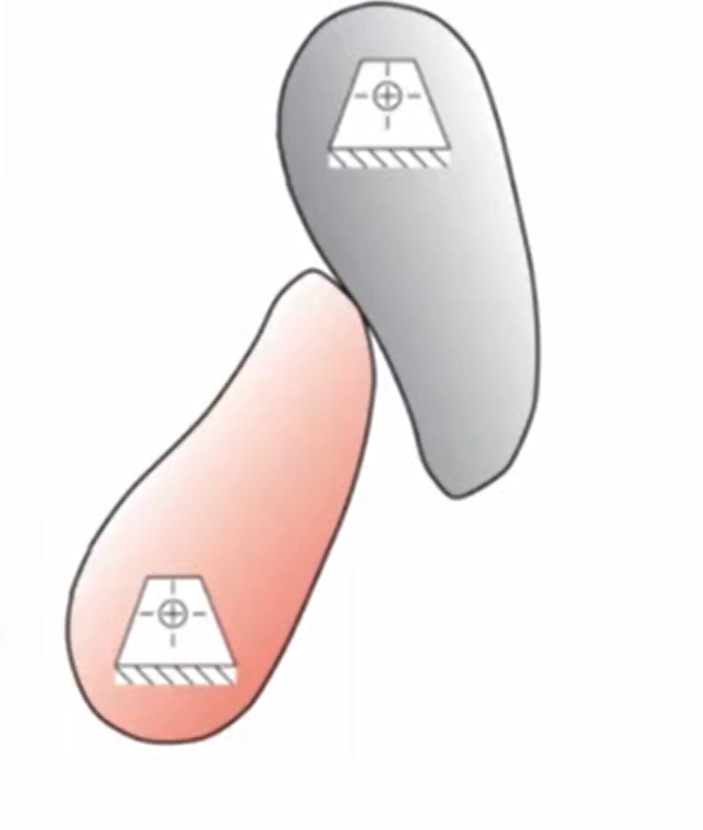 C) 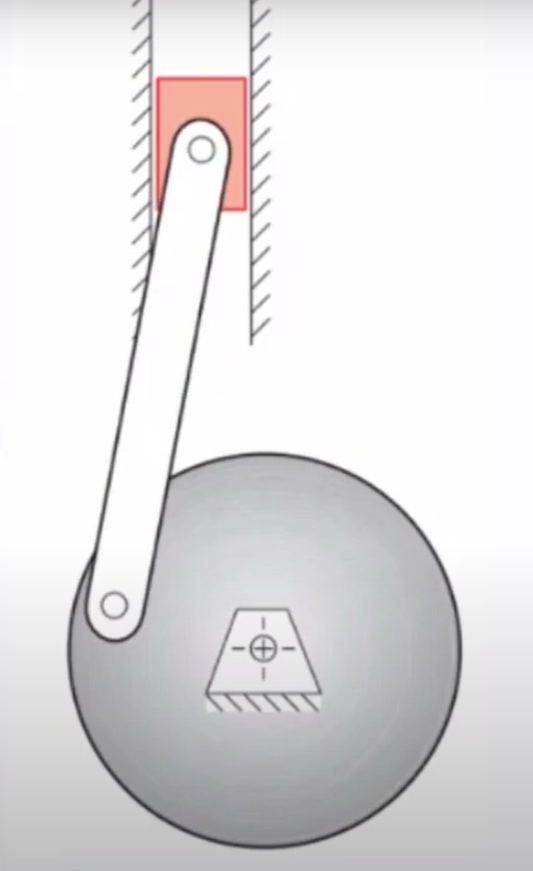 D)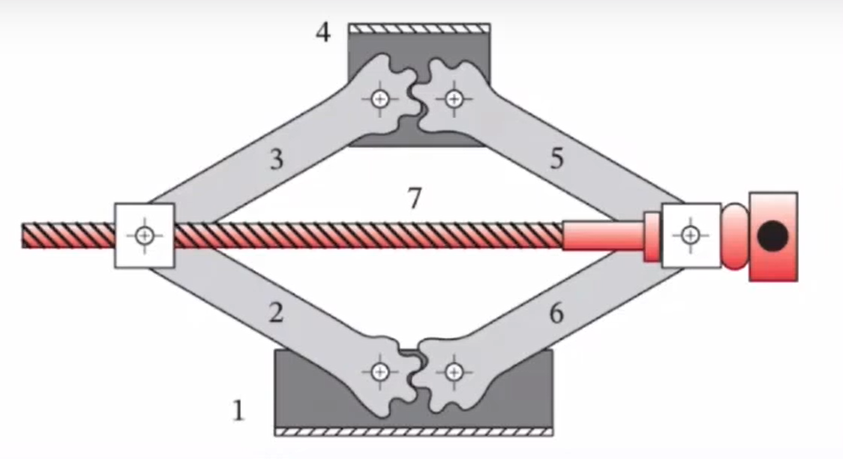 E)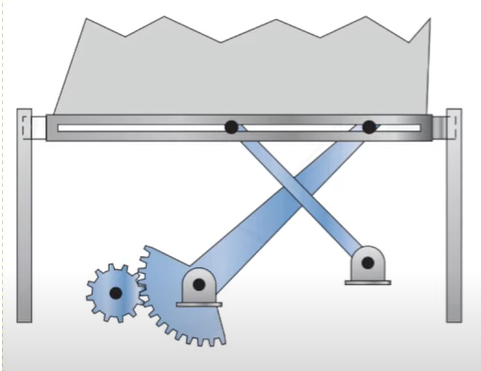 F)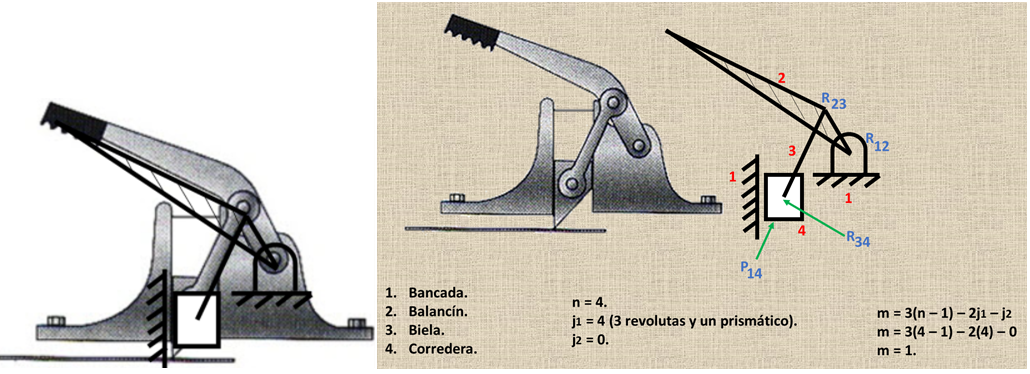 G)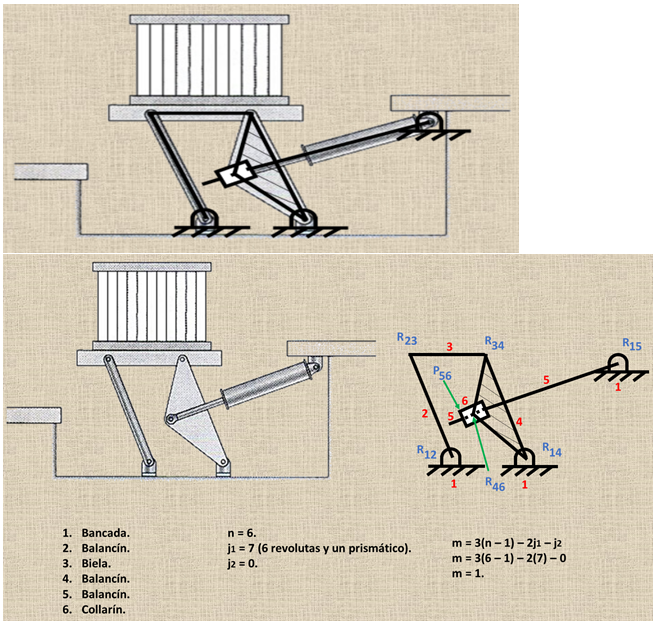 H)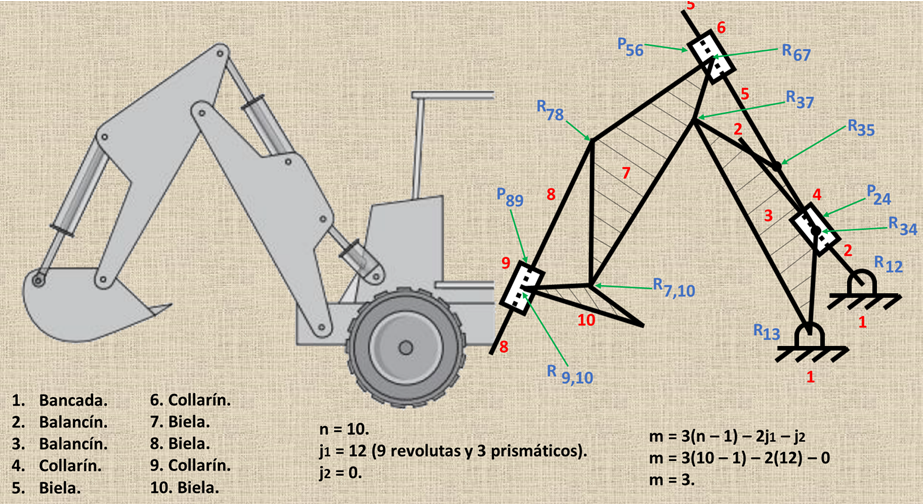 E-mail: jcabalos@fi.unju.edu.ar 